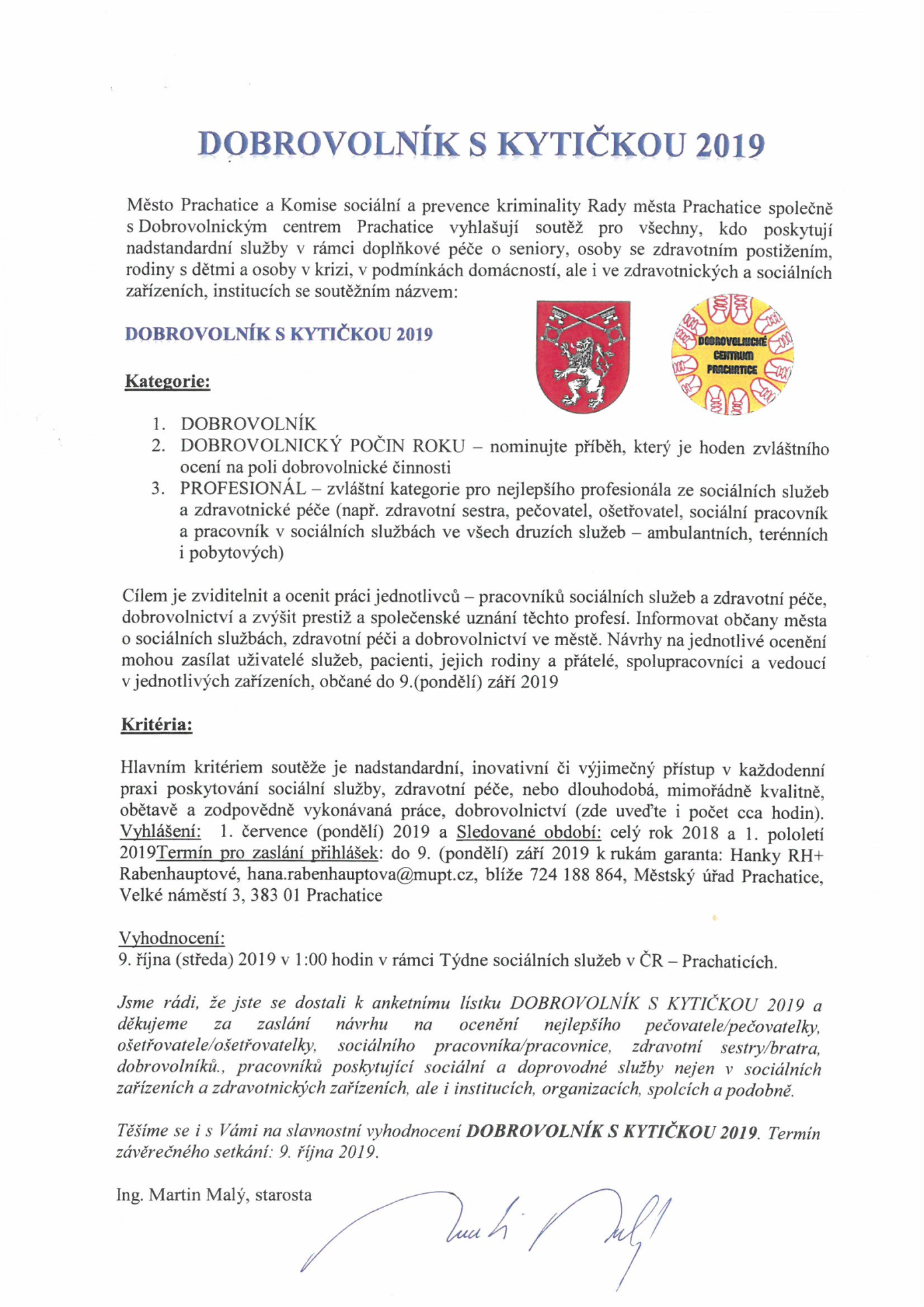 NAVRŽENÝ Údaje o navrženém
Zvolte jednu z následujících odpovědíDOBROVOLNÍK                                                                                PROFESIONÁL Jméno a příjmení a věk:                                                                             Kontakt: (adresa bydliště, telefon, email):Proč se stal dobrovolníkem, motivace?Kolik hodin dobrovolnické činnosti kolem sebe věnuje (lidem, zvířatům, akcím … )?              Celková doba praxe navrženého:                                                                                          Místo praxe (název zařízení a jeho adresa, kde byla činnost vykonávána vč. kontaktů s adresou, telefonem a emailem:                  DŮVOD NOMINACE:NAVRHOVATEL: Jméno a příjmení navrhovatele a jeho kontakty: adresa, telefon a email: Vztah k nominovanému (zvolte z následujících odpovědí):ZAMĚSTNAVATEL SPOLUPRACOVNÍK ZNÁMÝ UŽIVATEL RODINNÝ PŘÍSLUŠNÍK JINÉBližší informace                                                                                                                                  Hana Rabenhauptová,                                                                                                                                 garant – 388 607 533, 724 188 864 nebo  hana.rabenhauptova@mupt.czPOČIN ROKUÚdaje o navrženém (organizaci, fyzické osobě, spolku …)
DŮVOD NOMINACE:NAVRHOVATEL: Jméno a příjmení navrhovatele a jeho kontakty: adresa, telefon a email: Vztah k nominovanému (zvolte z následujících odpovědí):ZAMĚSTNAVATEL SPOLUPRACOVNÍK ZNÁMÝ UŽIVATEL RODINNÝ PŘÍSLUŠNÍK JINÉBližší informace: na www.prachatice.cz / sociální oblast-včetně možnosti elektronické žádosti a www.krebul.cz / Dobrovolnické centrum PrachaticeHana Rabenhauptová, garant – 388 607 533, hana.rabenhauptova@mupt.cz